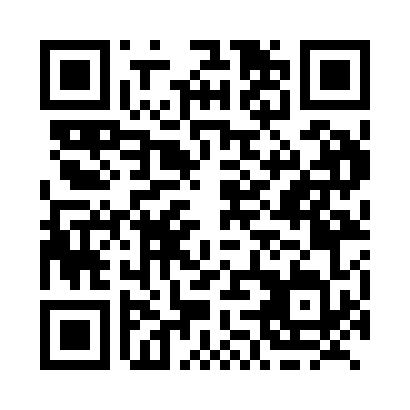 Prayer times for Abercorn, Quebec, CanadaMon 1 Apr 2024 - Tue 30 Apr 2024High Latitude Method: Angle Based RulePrayer Calculation Method: Islamic Society of North AmericaAsar Calculation Method: HanafiPrayer times provided by https://www.salahtimes.comDateDayFajrSunriseDhuhrAsrMaghribIsha1Mon5:076:3012:545:247:198:432Tue5:056:2812:545:257:208:443Wed5:036:2712:545:267:228:464Thu5:016:2512:535:267:238:475Fri4:596:2312:535:277:248:496Sat4:576:2112:535:287:268:507Sun4:546:1912:535:297:278:528Mon4:526:1712:525:307:288:539Tue4:506:1612:525:317:298:5510Wed4:486:1412:525:327:318:5711Thu4:466:1212:525:327:328:5812Fri4:446:1012:515:337:339:0013Sat4:426:0812:515:347:349:0114Sun4:406:0712:515:357:369:0315Mon4:386:0512:515:367:379:0516Tue4:356:0312:505:377:389:0617Wed4:336:0112:505:377:399:0818Thu4:316:0012:505:387:419:1019Fri4:295:5812:505:397:429:1120Sat4:275:5612:495:407:439:1321Sun4:255:5512:495:417:449:1522Mon4:235:5312:495:417:469:1623Tue4:215:5112:495:427:479:1824Wed4:195:5012:495:437:489:2025Thu4:175:4812:495:447:509:2126Fri4:155:4712:485:447:519:2327Sat4:135:4512:485:457:529:2528Sun4:115:4412:485:467:539:2729Mon4:095:4212:485:477:559:2830Tue4:075:4112:485:477:569:30